Criterion - INew Courses Started by the department in the session 2016-17, If yes, kindly give the information as under:Please give the Information regarding Old Courses as under:1.4	Whether there is any revision/update of regulation or syllabi, if yes, mention their salient aspects.Criterion - II2.1 	Total No. of permanent faculty: __________________________________2.3	No. of Faculty Positions Recruited (R) and Vacant (V) during the year2.4	No. of Guest faculty, Visiting faculty and Temporary faculty2.5	Faculty participation in conferences and symposia:	2.6	Innovative processes adopted by the department in Teaching and Learning: _________2.9	No. of faculty members involved in curriculum restructuring/revision/syllabus development as member of Board of Study/Faculty/Curriculum Development Workshop.2.10	Average percentage of attendance of students: ___________________2.13 	Initiatives undertaken towards faculty development: (ii)    Staff training conducted by the university/department2.15 Plan of Action by the departmentProgrammes/Conferences/Workshops/Any other, etc.Criterion – III3. Research, Consultancy and ExtensionfJj ;koh ikDekoh fdzd/ j'J/ feogk eoe/ gq'i?eN ;pzXh Funding Agency tb'A gqkgs gZso dh ekgh th G/ih ikt/. 3.2	Details regarding major projects3.3	Details regarding minor projects3.4	Research publications (Numbers only)3.5	Impact factor of publications:3.6 	Research funds sanctioned and received from various funding agencies, industry and other organizations3.7	No. of books published: ......................................3.8	Department receiving funds from3.10	Revenue generated through consultancy: ___________________3.11 	No. of conferences organized by the Department: .................... 	 (i)	(ii)3.12	No. of faculty served as Experts, Chairpersons or Resource Persons: (Information given as per proforma only)3.13	No. of collaborations:     International _______ National _______ Any other _______3.14	No. of linkages created during this year: ______________3.16	(a) No. of patents received this year: _______	(b) No. of Copyright received this year: _______3.17	(i) No. of Research Awards received by faculty in the year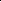 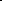 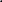 (ii) No. of Research Recognitions received by faculty in the year(iii) No. of Research Awards received by Research Fellows of the department in the year(iv)   No. of Research Recognitions received by Research Fellows of the department in the year3.18	No. of faculty from the Institution/Department 		who are Ph. D. Guides					___________		and students registered under them					___________3.19	No. of Ph.Ds awarded by faculty from the Institution/Deptt.:	 ___________3.25	No. of Extension activities organizedCriterion – IV  4. Infrastructure and Learning Resources4.1	Details of increase in infrastructure facilities:4.3   Library services:4.4	Technology up gradation (overall)4.6	Amount spent on maintenance in lakhs: 		(iii) Equipments: ____________________Criterion – V     5. Student Support and Progression5.2	Efforts made by the department for tracking the progression: ____________________5.3	(a) Total Number of studentsDemand Ratio (Total no. of seats available/Total no. of students applied)_______ Dropout % _______			Total Students enrolled = ___________5.3	(b) Student-Teacher Ratio (As across all the courses of department) ____________5.4	Details of student support mechanism for coaching for competitive examinations (If any): 5.5	No. of students qualified in these examinations5.6	Details of student counseling and career guidance        No. of students benefitted		_______________5.7	Details of campus placement5.9	Students Activities	5.9.1.	No. of students participated in Sports, Games and other events	5.9.2.	No. of medals/awards won by students in Sports, Games and other events5.11	Student organised/initiatives5.12    No. of social initiatives undertaken by the student's _____________ 5.13	Major grievances of students (if any) redressed:  ______________________6.3.8	Industry Interaction / Collaboration: ______________________ (Give the details)Criterion--VII Innovations and Best Practices7.1	Innovations introduced during this academic year which have created a positive impact on the functioning of the Department. Give details.  ________________Name of the DepartmentName of the Head Mobile Number and Email addressName of the Nodal officer Mobile Number and Email addressNumber of courses offered by the departmentName of the courseTotal numbers of seats in each courseTotal number of admission form received in each courseTotal number of seats filled in each courseName of the courseTotal numbers of seats in each courseTotal number of admission form received in each courseTotal number of seats filled in each courseName of the courseName of the courseName of the courseName of the courseTotal numbers of seats in each courseTotal number of admission form received in each courseTotal number of admission form received in each courseTotal number of seats filled in each courseTotal number of seats filled in each course1.2(i)  Flexibility of the Curriculum: CBCS/Core/Elective  option/Open optionsFlexibility of the Curriculum: CBCS/Core/Elective  option/Open optionsFlexibility of the Curriculum: CBCS/Core/Elective  option/Open optionsFlexibility of the Curriculum: CBCS/Core/Elective  option/Open optionsFlexibility of the Curriculum: CBCS/Core/Elective  option/Open options(ii)Pattern of the ProgrammesPattern of the ProgrammesPattern of the ProgrammesPattern of the ProgrammesPattern of the ProgrammesPatternPatternPatternNo. of ProgrammesNo. of ProgrammesSemesterSemesterSemesterAnnualAnnualAnnual2.2No. of Permanent faculty with Ph.D.:__________________________________Asst. ProfessorsAsst. ProfessorsAssociate ProfessorsAssociate ProfessorsProfessorsProfessorsOthersOthersTotalTotalRVRVRVRVRVGuest facultyVisiting facultyTemporary facultyNo. of FacultyInternational levelNational levelState levelAttended Seminars/ WorkshopsPresented papersResource PersonsMember of Board of StudyFacultyCurriculum Development WorkshopFaculty / Staff Development ProgrammesNumber of faculty benefittedRefresher coursesUGC – Faculty Improvement ProgrammeHRD programmesOrientation programmesFaculty exchange programmeSummer / Winter schools, Workshops, etc.OthersPlan of ActionPlan of ActionAchievementsPlan of Action for Session 2017-18Sr. No.Plan of Action for Session 2016-17 (decided during session 2015-16 or in the beginning of Session 2016-17)Actions taken during Session 2016-17 as per plan of Action given in 1st ColumnPlan of Action for Session 2017-18CompletedOngoingSanctionedSubmittedNumberRs. LakhsName of the TeacherProject NameLetter Number and Time Period Name of the Funding AgencyAmount Sanctioned Amount ReceivedPlease attach  Attested Photocopy of letter issued by the funding agency  CompletedOngoingSanctionedSubmittedNumberOutlay in Rs. LakhsName of the TeacherProject NameLetter Number and Time Period Name of the Funding AgencyAmount Sanctioned Amount ReceivedPlease attach  Attested Photocopy of letter issued by the funding agency  InternationalNationalOthersPeer Review JournalsNon-Peer Review Journalse-JournalsConference proceedingsRangeAverageh-indexNos. in SCOPUSNature of the ProjectDurationYearName of thefunding AgencyTotal grantsanctionedReceivedMajor projectsMinor ProjectsInterdisciplinary ProjectsIndustry sponsoredProjects sponsored by the Uni./CollegeStudents research projects(other than compulsory by the University)Any other(Specify)TotalNo. of books with ISBN No.No. of books without  ISBN No. Chapters in Edited BooksTime periodDate of SanctionedAmount SanctionedReceived AmountLetter No. and Date (Attach the Photocopy of Letter issued by the Agency)UGC SAPUGC CASDST-FISTDPEDBT Scheme/FundsAny other LevelInternationalNationalStateUniversityCollegeNumber of conferencesName of the Sponsoring AgenciesSr. No.Date of conference organizedName/Subject of the conferenceLevel (International/National/ State/University/College)Sr. No.Name of the Teacher and DesignationExpertsChairpersonsResource PersonsSr. No.Name of Teacher & DesignationTitleDate of AppliedDate of GrantedProof attach (Yes/No)Sr. No.Name of Teacher & DesignationTitleDate of AppliedDate of GrantedProof attach (Yes/No)TotalInternationalNationalStateUniversityDist.CollegeTotalInternationalNationalStateUniversityDist.CollegeTotalInternationalNationalStateUniversityDist.CollegeTotalInternationalNationalStateUniversityDist.CollegeUniversity forumCollege forumNSSAny otherFacilitiesExistingNewly createdSource of FundTotalLaboratoriesNo. of important equipments purchased (≥ 1-0 lakh) during the current year.Value of the equipment purchased during the year (Rs. in Lakhs)OthersExistingExistingNewly addedNewly addedTotalTotalNo.ValueNo.ValueNo.ValueText BooksReference Bookse-BooksJournalse-JournalsDigital DatabaseCD & VideoOthers (specify)Total ComputersComputer LabsInternetBrowsing CentresComputer CentresOfficeDepart-mentsOthersExistingAddedTotalUGPGPh.D.OthersMenMenNo%WomenWomenNo%GeneralSCSTOBCOthersTotalStudentsUGUGPGPGIntegrated MastersIntegrated MastersM.Phil.M.Phil.Ph.D.Ph.D.Integrated Ph.D.Integrated Ph.D.D.LiT/D.ScD.LiT/D.ScCertificateCertificateDiplomaDiplomaPG DiplomaPG DiplomaStudentsUGUGPGPGIntegrated MastersIntegrated MastersM.Phil.M.Phil.Ph.D.Ph.D.Integrated Ph.D.Integrated Ph.D.D.LiT/D.ScD.LiT/D.ScCertificateCertificateDiplomaDiplomaPG DiplomaPG DiplomaMFMFMFMFMFMFMFMFMFMFFrom the Punjab stateFrom other states of IndiaNRI studentsForeign studentsTotalNo. of students beneficiariesNETSET/SLETGATECATIAS/IPS etc.State PSCUPSCOthersOn campusOn campusOn campusOff CampusNumber of Organizations VisitedNumber of students participatedNumber of students placedNumber of students placedState/University levelNational levelInternational levelState/University levelNational levelInternational levelFairs:State/University LevelNational levelInternational levelExhibition:State/University LevelNational levelInternational level